 Fiche d’inscription Challenge Bourguignon de Sarbacane 2022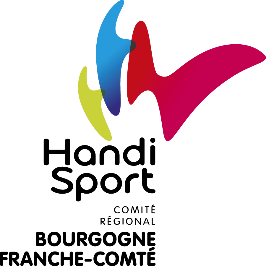 Nombre de véhicules :1 Chèque à l’ordre du Comité Régional Handisport Bourgogne Franche Comté (CRH BFC). Tableau récapitulatif de participation2 Si vous possédez une licence, donner le numéro. Si ce n’est pas le cas, indiquez si vous désirez prendre une licence Pass’Sport.3 Pour le bon déroulement de la compétition et afin que nous puissions tenir les horaires, nous demandons aux centres présents, dans la mesure du possible, de prévoir une personne pour arbitrer le match (comptage, …). Nous vous en remercions par avance.Informations généralesInformations généralesInformations généralesInformations généralesInformations généralesInformations généralesInformations généralesNom du centre (ou association) : Nom du centre (ou association) : Nom du centre (ou association) : Nom du centre (ou association) : Nom du centre (ou association) : Nom du centre (ou association) : Nom du centre (ou association) : Adresse complète : Adresse complète : Adresse complète : Adresse complète : Adresse complète : Adresse complète : Adresse complète : Tel : Tel : Mail : Mail : Mail : Mail : Responsable participants :Responsable participants :Tel : Tel : Mail : Mail : Mail : EffectifEffectifEffectifEffectifEffectifEffectifEffectifAthlètesAthlètesAthlètesAthlètesAdultesAdultesJeunes (- 20 ans)Jeunes (- 20 ans)AccompagnateursAccompagnateursHommesFemmesHommesFemmesHommesFemmesSans assistanceAvec assistanceTotalRestaurationRestaurationRestaurationRestaurationRestaurationRestaurationRestaurationNombre de repas 1X 12 €Total :                  €Total :                  €Précisions :Précisions :Précisions :Précisions :Précisions :Précisions :Précisions :ParticipantsParticipantsParticipantsParticipantsParticipantsParticipantsParticipantsParticipantsParticipantsParticipantsParticipantsParticipantsN°N°NOM - PrénomSexe F/HDate de naissanceDate de naissanceTaille tee-shirtPathologie Catégorie Avec / Sans potenceCatégorie Avec / Sans potenceAccord pour l’utilisation de l’image oui / nonN° licence ouPass’ Sport 2112233445566778899101011111212AccompagnateursAccompagnateursAccompagnateursAccompagnateursAccompagnateursAccompagnateursAccompagnateursAccompagnateursAccompagnateursAccompagnateursAccompagnateursAccompagnateursN°NOM – Prénom (si possible prévoir une personne pour arbitrer le match : officiel)NOM – Prénom (si possible prévoir une personne pour arbitrer le match : officiel)NOM – Prénom (si possible prévoir une personne pour arbitrer le match : officiel)NOM – Prénom (si possible prévoir une personne pour arbitrer le match : officiel)Taille tee-shirtTaille tee-shirtSexe F/HOfficiel 3(mettre une croix)Officiel 3(mettre une croix)Officiel 3(mettre une croix)123456